B&FC Advantage Bursary£500 in the first year of study for new full time HE students on Level 4 / Year 0 programmes who have been approved for a tuition fee loan and are eligible for a maintenance loan from Student Finance. Household income must be declared to Student Finance and be under £25,000B&FC Access Scholarship£1000 per year of study (maximum 3 years) for full time HE students and pro rata for part time HE Students who are a care leaver, young carer or estranged from their families and have been approved for a tuition fee loan.B&FC Opportunity ScholarshipThis Scholarship is part of the Access and Participation Plan to support upto 5 new students from Black, Asian and Minority Ethnic backgrounds to access Higher Education at B&FC.  It will cover the cost of tuition fees for new full time HE students on a Level 4 / Year 0 undergraduate programme (max 3 years)B&FC Disabled Student Allowance (DSA) Contribution Award£200 one off payment for B&FC undergraduate students who have applied for DSA and the funding letter indicates they are required to make a £200 contribution towards the cost of computer equipment provided for them.  Once you have completed this form please return it to Student Administration with any necessary evidence. If you have any queries, please contact Student Administration at hebursary@blackpool.ac.uk 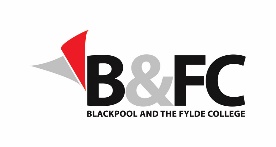 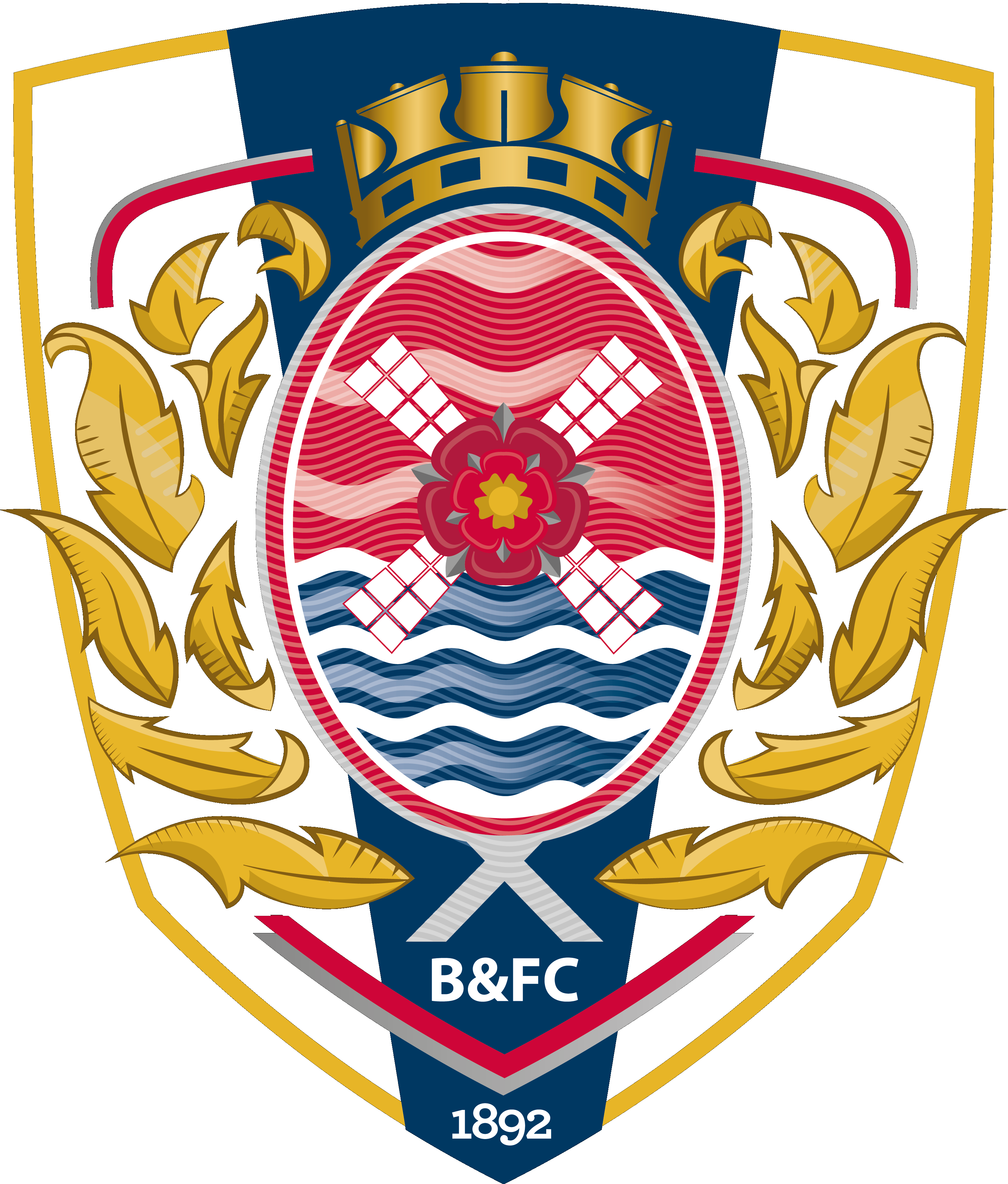 Higher Education Bursary, Scholarship and Award Application Form 2022-2023For Higher Education students to apply for the financial support for a bursary or scholarshipFor Higher Education students to apply for the financial support for a bursary or scholarshipSECTION 1SECTION 1SECTION 1SECTION 1SECTION 1SECTION 1SECTION 1SECTION 1SECTION 1SECTION 1SECTION 1SECTION 1Student Personal Details          Student Personal Details          Student Personal Details          Student Personal Details          Student Personal Details          Student Personal Details          Student Personal Details          Student Personal Details          Student Personal Details          Student Personal Details          Student Personal Details          Student Personal Details          Last NameForename(s)TitleMrMissMrsDate of BirthTitleMsDrOtherStudent IDPost CodeHouse NoSECTION 2SECTION 2SECTION 2SECTION 2SECTION 3SECTION 3Course InformationCourse InformationCourse InformationCourse InformationBursary ApplicationBursary ApplicationName of course you are enrolling to, or have enrolled to:Name of course you are enrolling to, or have enrolled to:Name of course you are enrolling to, or have enrolled to:Name of course you are enrolling to, or have enrolled to:I would like to apply for:I would like to apply for:Course TitleLevelB&FC Advantage Bursary: go to section 4 & 8Course TitleLevelB&FC Access Scholarship: go to section 5 & 8Course TitleLevelB&FC Opportunity Scholarship: go to section 6 & 8Course TitleLevelB&FC DSA Contribution Award: go to section 7 & 8SECTION 4SECTION 4SECTION 4SECTION 4SECTION 4Eligibility for Advantage BursaryEligibility for Advantage BursaryEligibility for Advantage BursaryEligibility for Advantage BursaryEligibility for Advantage BursaryI confirm that:I confirm that:I confirm that:I confirm that:I confirm that:I have been approved for a Tuition Fee Loan and I am eligible for a means tested maintenance loanYesNoI am a new full time HE entrant on a Level 4 / Year 0 programmeYesNoI have declared my household income to Student Finance, and this is under £25,000YesNoSECTION 5SECTION 5SECTION 5SECTION 5SECTION 5Eligibility for Access ScholarshipEligibility for Access ScholarshipEligibility for Access ScholarshipEligibility for Access ScholarshipEligibility for Access ScholarshipI confirm that:I confirm that:I confirm that:I confirm that:I confirm that:I have been approved for a Tuition Fee Loan and I am eligible for a means tested maintenance loanYesNoI have provided evidence of Care Leaver / Young Carer / Estranged eligibility (letter / email) from my Local Authority / Social Worker / Leaving Care team / Course TutorYesNoSECTION 6SECTION 6SECTION 6SECTION 6SECTION 6Eligibility for Opportunity ScholarshipEligibility for Opportunity ScholarshipEligibility for Opportunity ScholarshipEligibility for Opportunity ScholarshipEligibility for Opportunity ScholarshipI confirm that:I confirm that:I confirm that:I confirm that:I confirm that:I am a new full time HE entrant on a Level 4 / Year 0 programmeYesNoMy ethnic origin is from one of the following BAME groups:   please confirm Yes or No, and tick which group belowYesNoMixed / Multiple Ethnic GroupMixed / Multiple Ethnic GroupAsian / Asian BritishAsian / Asian BritishBlack African / Caribbean / BritishBlack African / Caribbean / BritishOther Ethnic GroupOther Ethnic GroupWhite and Black CaribbeanIndianAfricanArabWhite and Black AfricanPakistaniCaribbeanWhite and AsianBangladeshiOther Black / African / CaribbeanOther Mixed / Multiple EthnicChineseOther AsianSECTION 7SECTION 7SECTION 7SECTION 7SECTION 7Eligibility for Disabled Student Allowance (DSA) Contribution AwardEligibility for Disabled Student Allowance (DSA) Contribution AwardEligibility for Disabled Student Allowance (DSA) Contribution AwardEligibility for Disabled Student Allowance (DSA) Contribution AwardEligibility for Disabled Student Allowance (DSA) Contribution AwardI confirm that:I confirm that:I confirm that:I confirm that:I confirm that:I have applied for the Government’s Disabled Student Allowance (DSA)YesNoMy attached funding letter confirms I am required to make a £200 contribution to the cost of computer equipment that will be provided for meYesNoSECTION 8PRIVACY NOTICE: How we use your dataThe data captured on this form is needed to: locate your record on our databaseassess your eligibility for financial support for a B&FC Bursary, Scholarship or Award and confirm whether you can receive a financial award whilst you study with us and meet the conditions of any bursary or scholarship awardedif awarded a bursary, scholarship or Award, to make payments for that award assess any further financial support you may be eligible for create accurate financial support details to prepare the funding returns we have to send to the government or funding bodies operating on its behalfWe store the information for funding, audit and inspection purposes and to verify your identity should you need a reference or copy of a certificate at a later date. We share the information with the government and with agencies operating on their behalf in order to deliver and fund your education.This information is required for us to carry out our function as an educational organisation. Therefore we do not ask your consent to process your data in these ways. However, if you have any concerns or questions about how we use your personal data, please contact the Data Protection Office at datarequest@blackpool.ac.uk.  If you are unhappy with the response, you can escalate your complaint by contacting the Information Commissioner at https://ico.org.uk/concerns/ or on 0303 123 1113DeclarationDeclarationDeclarationDeclarationI confirm that: The information and evidence I have provided on this form is correct and true to the best of my knowledgeB&FC can process my personal data contained in the form and my Learning Agreement in order to assess my eligibility for a bursary, scholarship and/or awardI am a UK/EU national, have been ‘ordinarily resident’ within the UK and Islands for 5 years, immediately before the start of my courseI have read and understand the terms and conditions www.blackpool.ac.uk/higher-education-bursaries-terms-and-conditionsI have not applied to any other organisation (e.g. a local authority) for any financial support that B&FC may award from student support fundsI understand that: I may be committing an offence if I fail to disclose any information that may affect my applicationI understand that giving false information will automatically disqualify my application and I may be liable to repay any monies already obtained and this could lead to a disciplinary If I leave my course early, B&FC may ask me to return any money that has been given to me from the B&FC Bursary, Scholarship or Award fundShould demand for funds exceed the B&FC Bursary, Scholarship or Award funds, payments may be reduced or ceaseIt may be required to share information with my curriculum area and / or support staff for monitoring, attendance checks and to prevent fraudFunding for any bursary, scholarship or award is not payable if I am repeating a study year or undertaking a placement yearFunding for the Advantage Bursary is two payments made during my first year of study onlyFunding for the Access Scholarship and Opportunity Scholarship is for the duration of my HE programme (maximum 3 years)Funding for the DSA Contribution Award is a one off payment and my Government funding letter must indicate I am required ot make a contributionFunding for any bursary, scholarship or award is not available if a sponsor is covering any (full or part) of the costs of my tuition feesAny funding I receive is dependent on satisfactory attendance and may be affected by unexplained absences or withdrawal from the courseIt is my responsibility to ensure that I enter my bank details using the appropriate B&FC procedure, and that these are kept up to dateI confirm that: The information and evidence I have provided on this form is correct and true to the best of my knowledgeB&FC can process my personal data contained in the form and my Learning Agreement in order to assess my eligibility for a bursary, scholarship and/or awardI am a UK/EU national, have been ‘ordinarily resident’ within the UK and Islands for 5 years, immediately before the start of my courseI have read and understand the terms and conditions www.blackpool.ac.uk/higher-education-bursaries-terms-and-conditionsI have not applied to any other organisation (e.g. a local authority) for any financial support that B&FC may award from student support fundsI understand that: I may be committing an offence if I fail to disclose any information that may affect my applicationI understand that giving false information will automatically disqualify my application and I may be liable to repay any monies already obtained and this could lead to a disciplinary If I leave my course early, B&FC may ask me to return any money that has been given to me from the B&FC Bursary, Scholarship or Award fundShould demand for funds exceed the B&FC Bursary, Scholarship or Award funds, payments may be reduced or ceaseIt may be required to share information with my curriculum area and / or support staff for monitoring, attendance checks and to prevent fraudFunding for any bursary, scholarship or award is not payable if I am repeating a study year or undertaking a placement yearFunding for the Advantage Bursary is two payments made during my first year of study onlyFunding for the Access Scholarship and Opportunity Scholarship is for the duration of my HE programme (maximum 3 years)Funding for the DSA Contribution Award is a one off payment and my Government funding letter must indicate I am required ot make a contributionFunding for any bursary, scholarship or award is not available if a sponsor is covering any (full or part) of the costs of my tuition feesAny funding I receive is dependent on satisfactory attendance and may be affected by unexplained absences or withdrawal from the courseIt is my responsibility to ensure that I enter my bank details using the appropriate B&FC procedure, and that these are kept up to dateI confirm that: The information and evidence I have provided on this form is correct and true to the best of my knowledgeB&FC can process my personal data contained in the form and my Learning Agreement in order to assess my eligibility for a bursary, scholarship and/or awardI am a UK/EU national, have been ‘ordinarily resident’ within the UK and Islands for 5 years, immediately before the start of my courseI have read and understand the terms and conditions www.blackpool.ac.uk/higher-education-bursaries-terms-and-conditionsI have not applied to any other organisation (e.g. a local authority) for any financial support that B&FC may award from student support fundsI understand that: I may be committing an offence if I fail to disclose any information that may affect my applicationI understand that giving false information will automatically disqualify my application and I may be liable to repay any monies already obtained and this could lead to a disciplinary If I leave my course early, B&FC may ask me to return any money that has been given to me from the B&FC Bursary, Scholarship or Award fundShould demand for funds exceed the B&FC Bursary, Scholarship or Award funds, payments may be reduced or ceaseIt may be required to share information with my curriculum area and / or support staff for monitoring, attendance checks and to prevent fraudFunding for any bursary, scholarship or award is not payable if I am repeating a study year or undertaking a placement yearFunding for the Advantage Bursary is two payments made during my first year of study onlyFunding for the Access Scholarship and Opportunity Scholarship is for the duration of my HE programme (maximum 3 years)Funding for the DSA Contribution Award is a one off payment and my Government funding letter must indicate I am required ot make a contributionFunding for any bursary, scholarship or award is not available if a sponsor is covering any (full or part) of the costs of my tuition feesAny funding I receive is dependent on satisfactory attendance and may be affected by unexplained absences or withdrawal from the courseIt is my responsibility to ensure that I enter my bank details using the appropriate B&FC procedure, and that these are kept up to dateI confirm that: The information and evidence I have provided on this form is correct and true to the best of my knowledgeB&FC can process my personal data contained in the form and my Learning Agreement in order to assess my eligibility for a bursary, scholarship and/or awardI am a UK/EU national, have been ‘ordinarily resident’ within the UK and Islands for 5 years, immediately before the start of my courseI have read and understand the terms and conditions www.blackpool.ac.uk/higher-education-bursaries-terms-and-conditionsI have not applied to any other organisation (e.g. a local authority) for any financial support that B&FC may award from student support fundsI understand that: I may be committing an offence if I fail to disclose any information that may affect my applicationI understand that giving false information will automatically disqualify my application and I may be liable to repay any monies already obtained and this could lead to a disciplinary If I leave my course early, B&FC may ask me to return any money that has been given to me from the B&FC Bursary, Scholarship or Award fundShould demand for funds exceed the B&FC Bursary, Scholarship or Award funds, payments may be reduced or ceaseIt may be required to share information with my curriculum area and / or support staff for monitoring, attendance checks and to prevent fraudFunding for any bursary, scholarship or award is not payable if I am repeating a study year or undertaking a placement yearFunding for the Advantage Bursary is two payments made during my first year of study onlyFunding for the Access Scholarship and Opportunity Scholarship is for the duration of my HE programme (maximum 3 years)Funding for the DSA Contribution Award is a one off payment and my Government funding letter must indicate I am required ot make a contributionFunding for any bursary, scholarship or award is not available if a sponsor is covering any (full or part) of the costs of my tuition feesAny funding I receive is dependent on satisfactory attendance and may be affected by unexplained absences or withdrawal from the courseIt is my responsibility to ensure that I enter my bank details using the appropriate B&FC procedure, and that these are kept up to dateStudent Signature:Date:OFFICE USE ONLYOFFICE USE ONLYOFFICE USE ONLYOFFICE USE ONLYOFFICE USE ONLYOFFICE USE ONLYDate form received:Print Name:Sign:Notes: